ObjectiveData analystsData analystsData analystsData analysts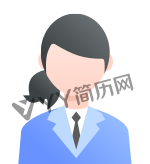 NameAmber.liDay of Brith1993.05Height163CMEducationMasterTelephone134-1111-1111E-mailYyfangchan.ComAddressFloor 2, A17, international unit 2, huangyuan road, baiyun district,GZFloor 2, A17, international unit 2, huangyuan road, baiyun district,GZFloor 2, A17, international unit 2, huangyuan road, baiyun district,GZFloor 2, A17, international unit 2, huangyuan road, baiyun district,GZ2015.09-2016.08				Jakarta foreign language training school.				MasterMajor in：Business English2008.09-2012.06				South China business school guangzhou campus		UndergraduateMajor in：International trade and marketing2015.10-2017.12				Chuanghuan technology trading co. LTD.			Sales representative1, responsible for executing the Russian market implementation of planning and organizing activities2, responsible for the collection of web information, resource management;3, integrate internal and external resources, planning overseas brand publicity of related products2012.04-2015.09				Global international trading co. LTD.				Sales representative1, market research, collect relevant market dynamics and analysis, provide the basis for leadership decision-making;2, according to the market demand and customer comments, for the company's products, services, and promote the improvement opinions;2011.02-2012.01				One month heeducation technology co. LTD.		Sales representative1, perform conventional publicizing;2, according to a specified market promotion plan to implement the company daily promotion, key projects, cooperation projects, product release PR planning and executionSKILLS：Marketing specialist qualifications,Certified public accountants, CET6 , Driving licenseAWARD：The annual excellent salesman，2017I have a bright and cheerful disposition, active thinking;Have a young vibrant, work has the sense of responsibility, strong organization;Easy to get along with people, is enthusiastic about his work, studious and dare to pick burden, has a strong team spirit and coordination ability.